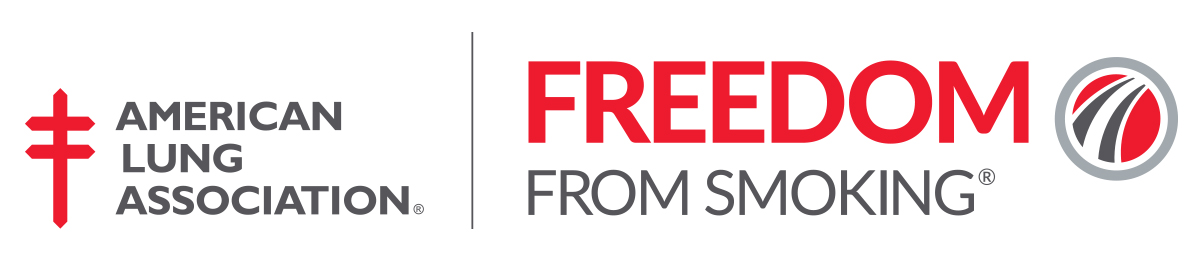 Quick Reference Guide to Ordering Materials for your FFS ClinicAll participants enrolled in a Freedom From Smoking® in-person group cessation clinic must receive a Freedom From Smoking Kit Deluxe Package. This includes a participant workbook with activities, exercises and homework assignments to support all 8-sessions of the clinic and assist an individual in tailoring their own personalized quit plan.  It also includes your choice of a relaxation exercise MP3 download access card or CD to assist participants with overcoming the psychological and behavioral challenges associated with quitting. *Please note, the FFS Self-Help Kit is not a reasonable alternative for those enrolled in the in-person classes. This item is solely for those individuals preferring a self-guided method to cessation.Item #TitleDescriptionCost3304FFS Kit w/ MP3 Download- EnglishEnglish in-person class participant workbookand relaxation MP3 download access card (download exercises to up to 6 electronic devices)$25 ea3305FFS Kit w/ MP3 Download- SpanishSpanish in-person class participant workbook and relaxation MP3 download access card (download exercises to up to 6 electronic devices)$25 ea2915FFS Kit w/ CD- EnglishEnglish in-person class participant workbook and relaxation compact disc (CD).$25 ea2916FFS Kit w/ CD- SpanishSpanish in-person class participant workbook and relaxation compact disc (CD).$25 ea